                                                                                                       ПРОЕКТ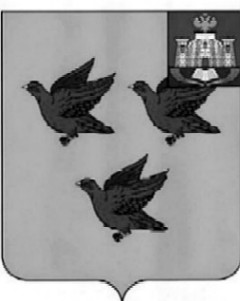 РОССИЙСКАЯ ФЕДЕРАЦИЯОРЛОВСКАЯ ОБЛАСТЬАДМИНИСТРАЦИЯ ГОРОДА ЛИВНЫПОСТАНОВЛЕНИЕ____________________                                                                           № ______            г. ЛивныО выявлении правообладателя ранееучтенного объекта недвижимостиВ  соответствии  со статьей 69.1 Федерального закона от 13 июля 2015 года №218-ФЗ «О государственной регистрации недвижимости» администрация города Ливны постановляет:1. В отношении жилого дома  с кадастровым номером 57:26:0010222:137, расположенного по адресу: Орловская область, г.Ливны, ул. Дзержинского, д.70, в качестве его правообладателя, владеющего данным объектом недвижимости на праве собственности, выявлен Добродеев Аркадий Витальевич, 02 декабря 1976 г.р., место рождения: г. Ливны Орловской области, паспорт гражданина Российской Федерации серия ……………………………, СНИЛС ……………………., зарегистрированный по адресу: Российская Федерация, Орловская область, г.Ливны, ул. Дзержинского, д.70.2. Право собственности  Добродеева Аркадия Витальевича на указанный в пункте 1 настоящего постановления объект недвижимости подтверждается договором дарения от 13 июля 1995 года. 3. Указанный в пункте 1 настоящего постановления объект недвижимости не прекратил существование, что подтверждается актом осмотра от 23 ноября 2022 года №899(прилагается).4. Отделу архитектуры и градостроительства администрации города Ливны внести необходимые изменения в сведения ЕГРН.5. Контроль за исполнением настоящего постановления возложить на  начальника отдела архитектуры и градостроительства администрации города.Глава города                                                                                    С.А. Трубицин